ΕΠΑΝΑΛΗΨΗ ΜΑΘΗΜΑΤΙΚΩΝ1.Λύσε προσεκτικά τις ασκήσεις2.Ανεβαίνω από το 2 ως το 100 δύο δύο και κατεβαίνω από το 100 ως το 2 πάλι δύο δύο.2,  4,  6, 8,10,12,14,16,18,20,22,24,26,28,30,32,34,36,38,40,42,44,46,48,50,52,54,56,58,60,62,64,66,68,70,72,74,76,78,80,82,84,86,88,90,92,94,96,98,100100,  98,  96, 94,92,90,88,86,84,82,80,78,76,74,72,70,68,66,64,62,60,58,56,54,52,50,48,46,44,42,40,38,36,34,32,30,28,26,24,22,20,18,16,14,12,10,8,6,4,2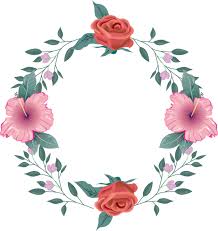      73  + 16     89    36    27 + 18    81     15     36     25 +  24   100                          43     36     18  + 15   112     24     32  + 43     99    18    41    29 + 12  100     82    ̶ 46     36            97    ̶ 21     76     100    ̶   18 82     63    ̶   9     54     48    ̶   6     42     54    ̶ 47       7